ADDENDUM 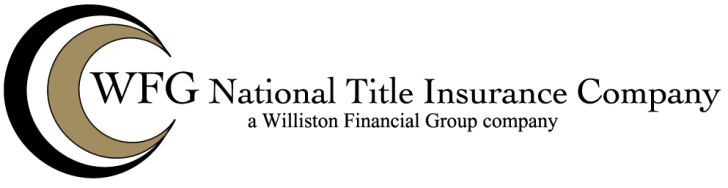 ALTA 2021 SHORT FORM EXPANDED COVERAGE RESIDENTIAL LOAN POLICYCURRENT ASSESSMENTSFOR ONE-TO-FOUR FAMILY RESIDENTIAL PROPERTYPolicy Number:SCHEDULE B (Continued)In addition to the matters set forth in Schedule B of the policy to which this Addendum is attached, this policy does not insure against loss or damage and the Company will not pay costs, attorneys’ fees, or expenses that arise by reason of the following: